Прогулка и шоппинг в Гданьске (отель в старом городе)+ Аквапарк «РЕДА»     27-28 января 20181 деньВыезд из Калининграда. Переезд в Гданьск. Свободное время для осмотра достопримечательностей: (Королевский путь: Зеленые ворота, Двор Артуса, Золотые ворота, Ратуша, фонтан «Нептун»,  Мариацкий костел).Заселение в отель в старом городе Факультативно Переезд в Реду (13 км от Гдыни). Посещение аквапарка (3 часа). Водные горки, со спуском в аквариум с акулами или в горную реку, спуск на кругах -"ватрушках", бассейн с большими волнами, джакузи – вулкан, плавательный бассейн с дорожками и без, детский бассейн с горками "пиратский корабль", глубокий бассейн 2,2м небольшого размера со стеной - аквариумом, гидромассажные "скамейки" и многое другое. Возвращение в отель. Ночлег.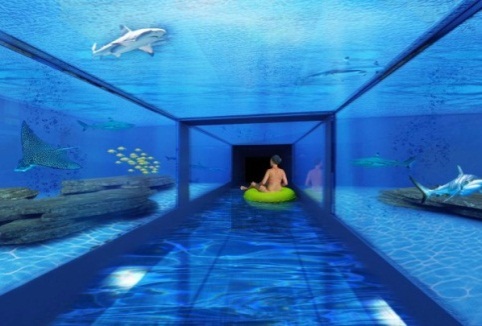 2 деньЗавтрак. Выселение из отеля. Посещение супермаркетов.Возвращение в Калининград. Стоимость тура: 75 евро В стоимость входит: проезд, проживание в отеле, завтрак.В стоимость  не входит: виза, мед. страховка, трансфер Гданьск-Реда-Гданьск (5 евро/чел при группе от 3 человек) и билеты в аквапарк (ок. 35 PLN)Турфирма «Апельсин», г. Калининград, Советский пр-т, 16-318 т/ф 211561, 77-16-42; www.orange-joy.com, e-mail: orange-tourism@yandex.ruТурфирма не  несет ответственности за прохождение государственной границы и пробки на дорогах, а так же за действия пограничной и таможенной службы, в связи с чем, возможна корректировка программы.